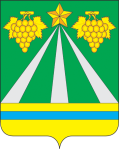 АДМИНИСТРАЦИЯ МУНИЦИПАЛЬНОГО ОБРАЗОВАНИЯ КРЫМСКИЙ РАЙОНПОСТАНОВЛЕНИЕот 29.04.2022	№ 1035город КрымскО внесении изменений в постановление администрации муниципального образования Крымский район от 8 июля 2021 года № 2005 «Об утверждении Порядка предоставления субсидий гражданам, ведущим личное подсобное хозяйство, крестьянским (фермерским) хозяйствам, индивидуальным предпринимателям, осуществляющим деятельность в области сельскохозяйственного производства на территории муниципального образования Крымский район»В соответствии с Федеральным законом от 6 октября 2003 года № 131-ФЗ «Об общих принципах организации местного самоуправления в Российской Федерации», в целях реализации постановления Правительства Российской Федерации от 18 сентября 2020 года № 1492 «Об общих требованиях к нормативным правовым актам, муниципальным правовым актам, регулирующим предоставление субсидий, в том числе грантов в форме субсидий, юридическим лицам, индивидуальным предпринимателям, а также физическим лицам – производителям товаров, работ, услуг, и о признании утратившими силу некоторых актов Правительства Российской Федерации и отдельных положений некоторых актов Правительства Российской Федерации»,  постановления главы администрации (губернатора) Краснодарского края от 25 июля 2017 года № 550 «Об утверждении Порядка расходования субвенций, предоставляемых из краевого бюджета местным бюджетам на осуществление отдельных государственных полномочий по поддержке сельскохозяйственного производства в Краснодарском крае в части предоставления субсидий гражданам, ведущим личное подсобное хозяйство, крестьянским (фермерским) хозяйствам, индивидуальным предпринимателям, осуществляющим деятельность в области сельскохозяйственного производства, в рамках реализации мероприятия государственной программы Краснодарского края «Развитие сельского хозяйства и регулирование рынков сельскохозяйственной продукции, сырья и продовольствия», п о с т а н о в л я ю:1. Внести в постановление администрации муниципального образования Крымский район от 8 июля 2021 года № 2005 «Об утверждении Порядка предоставления субсидий гражданам, ведущим личное подсобное хозяйство, крестьянским (фермерским) хозяйствам, индивидуальным предпринимателям, осуществляющим деятельность в области сельскохозяйственного производства на территории муниципального образования Крымский район» следующие изменения:1) абзац 2 пункта 2.3. раздела 2 «Порядок проведения отбора получателей субсидий для предоставления субсидий» изложить в следующей редакции:«сроков проведения отбора, а также информации о возможности проведения нескольких этапов отбора с указанием сроков и порядка их проведения (при необходимости)»;2) пункт 2.3. раздела 2 «Порядок проведения отбора получателей субсидий для предоставления субсидий» дополнить абзацами следующего содержания:«даты начала подачи или окончания приема предложений (заявок) участников отбора, которая не может быть ранее 30-го календарного дня, следующего за днем размещения объявления о проведении отбора;Положения настоящего пункта применяются до 31 декабря 2024 года.»;3) пункт 2.3. раздела 2 «Порядок проведения отбора получателей субсидий для предоставления субсидий» дополнить подпунктом 2.3.1. следующего содержания:«2.3.1. Начиная с 1 января 2025 года не позднее 15 ноября текущего финансового года уполномоченный орган обеспечивает размещение объявления о проведении отбора на едином портале (в случае проведения отбора в государственной интегрированной информационной системе управления общественными финансами «Электронный бюджет» (далее – система «Электронный бюджет» или на ином сайте, на котором обеспечивается проведение отбора (с размещением указателя страницы сайта на едином портале), а также при необходимости на официальном сайте уполномоченного органа в информационно-телекоммуникационной системе «Интернет» с указанием в объявлении о проведении отбора:сроков проведения отбора, а также информации о возможности проведения нескольких этапов отбора с указанием сроков и порядка их проведения (при необходимости);даты начала подачи или окончания приема предложений (заявок) участников отбора, которая не может быть ранее 30-го календарного дня, следующего за днем размещения объявления о проведении отбора;наименования, места нахождения, почтового адреса, адреса электронной почты главного распорядителя как получателя бюджетных средств, в соответствии с пунктом 2.5. раздела 2 «Порядок проведения отбора получателей субсидий для предоставления субсидий» настоящего Порядка;результатов предоставления субсидии в соответствии с пунктом 3.11. раздела 3 «Условия и порядок предоставления субсидий» настоящего Порядка;доменного имени и (или) указателей страниц системы «Электронный бюджет» или иного сайта в информационно–телекоммуникационной сети «Интернет», на котором обеспечивается проведение отбора, в соответствии с пунктом 2.5. раздела 2 «Порядок проведения отбора получателей субсидий для предоставления субсидий» настоящего Порядка;требований к заявителям в соответствии с пунктом 2.6. раздела                    2 «Порядок проведения отбора получателей субсидий для предоставления субсидий» настоящего Порядка и перечня документов, представляемых для подтверждения их соответствия указанным требованиям, в соответствии с пунктом 2.7. раздела 2 «Порядок проведения отбора получателей субсидий для предоставления субсидий» настоящего Порядка;порядка подачи предложений (заявок) заявителями и требований, предъявляемых к форме и содержанию предложений (заявок), в соответствии с пунктом 2.7. раздела 2 «Порядок проведения отбора получателей субсидий для предоставления субсидий» настоящего Порядка;порядка отзыва предложений (заявок) участников отбора, порядка возврата предложений (заявок) участников отбора, определяющего в том числе основания для возврата предложений (заявок) участников отбора, в соответствии с пунктом 2.11. раздела 2 «Порядок проведения отбора получателей субсидий для предоставления субсидий» настоящего Порядка;порядка рассмотрения предложений (заявок) в соответствии с пунктом 2.14. раздела 2 «Порядок проведения отбора получателей субсидий для предоставления субсидий» настоящего Порядка;срока размещения на едином портале, а также на официальном сайте уполномоченного органа в информационно-телекоммуникационной сети «Интернет» информации о результатах рассмотрения предложений (заявок) в соответствии с настоящим Порядком;порядка предоставления заявителям разъяснений положений объявления о проведении отбора, даты начала и окончания срока такого предоставления, в соответствии с пунктом 2.17. раздела 2 «Порядок проведения отбора получателей субсидий для предоставления субсидий» настоящего Порядка;срока, в течение которого заявитель должен подписать Cоглашение          в соответствии с подпунктом 3 пункта 3.3. раздела 3 «Условия и порядок предоставления субсидий» настоящего Порядка;условий признания заявителя уклонившегося от заключения соглашения в соответствии с пунктом 3.7. раздела 3 «Условия и порядок предоставления субсидий» настоящего Порядка»;4) подпункт 2.14.2. пункта 2.14. раздела 2 «Порядок проведения отбора получателей субсидий для предоставления субсидий» дополнить абзацем  следующего содержания:«Положения абзаца 12 подпункта 2.14.2. пункта 2.14. раздела 2 «Порядок проведения отбора получателей субсидий для предоставления субсидий» применяются до 31 декабря 2024 года.»;5) пункт 2.14. раздела 2 «Порядок проведения отбора получателей субсидий для предоставления субсидий» дополнить подпунктом 2.14.3. следующего содержания:«2.14.3. Начиная с 1 января 2025 года на основании данных, в течение  23 рабочих дней, следующих за днем регистрации заявок, по мере рассмотрения заявок, уполномоченный сотрудник управления сельского хозяйства формирует реестры заявителей, прошедших отбор, по форме, согласно приложению 28 к настоящему Порядку и в течение трех рабочих дней, следующих за днем окончания рассмотрения заявок обеспечивает их размещение на едином портале (в случае проведения отбора в системе «Электронный бюджет») или на ином сайте, на котором обеспечивается проведение отбора (с размещением указателя страницы сайта на едином портале) и на официальном сайте уполномоченного органа в информационно-телекоммуникационной сети «Интернет» с указанием даты регистрации заявки и даты окончания рассмотрения заявки»;6) пункт 2.16. дополнить абзацем  следующего содержания:«Положения настоящего пункта применяются до 31 декабря 2024 года.»;7) пункт 2.16. раздела 2 «Порядок проведения отбора получателей субсидий для предоставления субсидий» дополнить подпунктом 2.16.1.  следующего содержания:«2.16.1. Начиная с 1 января 2025 года в течение 23 рабочих дней, следующих за днем регистрации заявки, при наличии оснований, предусмотренных в пункте 2.15 раздела 2 «Порядок проведения отбора получателей субсидий для предоставления субсидий» настоящего Порядка уполномоченный сотрудник управления сельского хозяйства формирует реестр отклоненных заявок по форме, согласно приложению 29 к настоящему Порядку,  и обеспечивает размещение в течение трех рабочих дней, следующих за днем окончания рассмотрения заявки, на едином портале (в случае проведения отбора в системе «Электронный бюджет») или на ином сайте, на котором обеспечивается проведение отбора (с размещением указателя страницы сайта на едином портале) и на официальном сайте уполномоченного органа в информационно-телекоммуникационной сети «Интернет» с указанием причин, послуживших основанием отклонения заявки на стадии рассмотрения заявок, в том числе положений объявления о проведении отбора, которым не соответствуют такие заявки»;8) пункт 3.1. раздела 3 «Условия и порядок предоставления субсидий»:дополнить абзацем  следующего содержания:«Положения настоящего пункта применяются до 31 декабря 2024 года.»;9) пункт 3.1. раздела 3 «Условия и порядок предоставления субсидий» дополнить подпунктом 3.1.1. следующего содержания:« 3.1.1. Начиная с 1 января 2025 года при наличии лимитов бюджетных обязательств, предусмотренных в районном бюджете на цели предоставления субсидии на текущий финансовый год, уполномоченный орган в течение трех рабочих дней, следующих за днем размещения на едином портале (в случае проведения отбора в системе «Электронный бюджет») или на ином сайте, на котором обеспечивается проведение отбора (с размещением указателя страницы сайта на едином портале), а также на официальном сайте уполномоченного органа в информационно-телекоммуникационной сети «Интернет» реестра заявителей, прошедших отбор, принимает решение о предоставлении субсидии, которое оформляется постановлением уполномоченного органа, и формирует реестр заявителей прошедших отбор, которым отказано в предоставлении субсидии по форме, согласно приложению 30 к настоящему Порядку по основаниям, указанным в пункте 3.2. раздела 3 «Условия и порядок предоставления субсидий» настоящего Порядка, в следующем порядке:уполномоченный сотрудник управления сельского хозяйства проверяет наличие лимитов бюджетных обязательств, предусмотренных в районном бюджете на эти цели на текущий финансовый год и на основании реестра заявителей, прошедших отбор, подготавливает проект постановления о принятии решения о предоставлении за счет средств краевого бюджета субсидий (далее – постановление о предоставлении субсидии) и формирует реестр заявителей прошедших отбор, которым отказано в предоставлении субсидии по основаниям, указанным в пункте 3.2. раздела 3 «Условия и порядок предоставления субсидий» настоящего Порядка;уполномоченный сотрудник управления сельского хозяйства обеспечивает размещение на едином портале (в случае проведения отбора в системе «Электронный бюджет») или на ином сайте, на котором обеспечивается проведение отбора (размещением указателя страницы сайта на едином портале), а также на официальном сайте уполномоченного органа в информационно-телекоммуникационной сети «Интернет» информацию о заявителях по форме, согласно приложению 31 к настоящему Порядку, с которыми заключаются Соглашения, с указанием наименования получателей и размеров предоставляемых субсидий, в соответствии с абзацем 11 подпункта «ж» пункта  4 общих требований к нормативным правовым актам, и реестр заявителей, прошедших отбор, которым отказано в предоставлении субсидии по основаниям, указанным в пункте 3.2. раздела 3 «Условия и порядок предоставления субсидий» настоящего Порядка в течение трех рабочих дней следующих за днем принятия решения о предоставлении субсидии»;10) абзац третий пункта 3.6. раздела 3 «Условия и порядок предоставления субсидий» изложить в следующей редакции:«обеспечение численности поголовья коров, овцематок (включая ярок от года и старше), козоматок (включая козочек от года и старше) по состоянию на начало года получения субсидии не ниже уровня численности поголовья на начало года, предшествующего году получения субсидии, сельскохозяйственными товаропроизводителями, занимающимися животноводством, за исключением осуществляющих данный вид деятельности менее одного года»;11) абзац 18 пункта 3.11. раздела 3  «Условия и порядок предоставления субсидий» исключить; 12) наименование раздела 5 «Требования об осуществлении контроля за соблюдением условий, цели и порядка предоставления субсидии и ответственность за их нарушение» изложить в следующей редакции:«Требования об осуществлении контроля (мониторинга) за соблюдением условий, цели и порядка предоставления субсидии и ответственность за их нарушение»;13) пункт 5.2. раздела 5 «Требования об осуществлении контроля за соблюдением условий, цели и порядка предоставления субсидии и ответственность за их нарушение» изложить в следующей редакции:«5.2. В случае нарушения условия предоставления субсидии, и недостижения значения результата предоставления субсидии, установленного Соглашением, в отношении получателя субсидии применяются меры ответственности в соответствии с настоящим Порядком»;14) пункт 5.2. раздела 5 «Требования об осуществлении контроля за соблюдением условий, цели и порядка предоставления субсидии и ответственность за их нарушение» дополнить подпунктом 5.2.1. следующего содержания:«5.2.1. Результаты предоставления субсидии должны соответствовать типовым результатам предоставления субсидии, определенным в соответствии с установленным Министерством финансов Российской Федерации порядком проведения мониторинга достижения результатов предоставления субсидии в соответствии с постановлением Правительства РФ от 30 сентября 2021 года       № 1662 «О внесении изменений в постановление Правительства Российской Федерации от 18 сентября 2020 года № 1492» применяется с 1 января 2023 года»;15) пункт 5.3. раздела 5 «Требования об осуществлении контроля за соблюдением условий, цели и порядка предоставления субсидии и ответственность за их нарушение» изложить в следующей редакции:«5.3. Уполномоченным органом и органами государственного (муниципального) финансового контроля осуществляется проверка соблюдения получателями субсидии условий, цели и порядка предоставления субсидии в соответствии с законодательством Российской Федерации»;16) пункт 5.4. раздела 5 «Требования об осуществлении контроля за соблюдением условий, цели и порядка предоставления субсидии и ответственность за их нарушение» изложить в следующей редакции:«5.4. Возврату в доход краевого бюджета подлежит субсидия в случаях:1)  нарушения получателем субсидии условий, установленных настоящим Порядком, а также представления недостоверной информации в целях получения субсидии, выявленных, в том числе по фактам проверок, проведенных главным распорядителем как получателем бюджетных средств и органом государственного (муниципального) финансового контроля;2) недостижения получателем субсидии значения результата предоставления субсидии, установленного Соглашением и указанных в пункте 3.11. раздела 3 «Условия и порядок предоставления субсидии» настоящего Порядка».2. Приложение № 2 к Порядку изложить в новой редакции (приложение   № 2).3. Приложение № 3 к Порядку изложить в новой редакции (приложение   № 3).4. Отделу по взаимодействию со СМИ администрации муниципального образования Крымский район (Безовчук) обнародовать настоящее постановление путем размещения на официальном сайте администрации муниципального образования Крымский район www.krymsk-region.ru, зарегистрированного в качестве средства массовой информации.5. Контроль за выполнением настоящего постановления возложить на  заместителя главы муниципального образования Крымский район, начальника управления сельского хозяйства А.В.Улановского.6. Постановление вступает в силу со дня обнародования.ПРИЛОЖЕНИЕ № 2 к Порядку РАСЧЕТНЫЕ РАЗМЕРЫставок субсидий для предоставления финансовой государственной поддержки крестьянским (фермерским) хозяйствам и индивидуальным предпринимателям, ведущим деятельность в области сельскохозяйственного производства«* указанный размер субсидии применяется к затратам, понесенным с 1 января 2022 года».Заместитель главы муниципальногообразования Крымский район,начальник управлениясельского хозяйства						                 А.В.УлановскийПРИЛОЖЕНИЕ № 3 к Порядку РАСЧЕТНЫЕ РАЗМЕРЫставок субсидий для предоставления финансовой государственной поддержки развития личных подсобных хозяйств в области сельскохозяйственного производства «* указанный размер субсидии применяется к затратам, понесенным с 1 января 2022 года».Заместитель главы муниципальногообразования Крымский район,начальник управлениясельского хозяйства							       А.В.Улановский№ п/пВид субсидииРазмер субсидии на затраты, понесенные в текущем финансовом году и четвертом квартале предыдущего годаРазмер субсидии на затраты, понесенные в текущем финансовом году и четвертом квартале предыдущего года12331Возмещение части затрат на приобретение племенных сельскохозяйственных животных, а также товарных сельскохозяйственных животных (коров, нетелей, овцематок, ремонтных телок, ярочек, козочек), предназначенных для воспроизводстваВозмещение части затрат на приобретение племенных сельскохозяйственных животных, а также товарных сельскохозяйственных животных (коров, нетелей, овцематок, ремонтных телок, ярочек, козочек), предназначенных для воспроизводстваВозмещение части затрат на приобретение племенных сельскохозяйственных животных, а также товарных сельскохозяйственных животных (коров, нетелей, овцематок, ремонтных телок, ярочек, козочек), предназначенных для воспроизводства1.1поголовье коров, нетелей, ремонтных телокпоголовье коров, нетелей, ремонтных телокпоголовье коров, нетелей, ремонтных телок1.1.1при приобретении 1 и более голов90 рублей за 1 кг живого веса, но не более 50 %         от фактически понесенных затрат90 рублей за 1 кг живого веса, но не более 50 %         от фактически понесенных затрат1.2поголовье овцематок (ярочек) пород мясного направления поголовье овцематок (ярочек) пород мясного направления поголовье овцематок (ярочек) пород мясного направления 1.2.1при приобретении до 20 голов100 рублей за 1 кг живого веса, но не более 50 % от фактически понесенных затрат100 рублей за 1 кг живого веса, но не более 50 % от фактически понесенных затрат1.2.2при приобретении более 20 голов150 рублей за 1 кг живого веса, но не более 50 % от фактически понесенных затрат150 рублей за 1 кг живого веса, но не более 50 % от фактически понесенных затрат1.3поголовье козочекпоголовье козочекпоголовье козочек1.3.1при приобретении товарного    поголовья козочек при приобретении товарного    поголовья козочек 200 рублей за 1 кг живого веса, но не более 50 % от фактически понесенных затрат2Возмещение части затрат на приобретение молодняка кроликов, гусей, индеекВозмещение части затрат на приобретение молодняка кроликов, гусей, индеекВозмещение части затрат на приобретение молодняка кроликов, гусей, индеек2.1на приобретение молодняка   кроликов400 рублей за одну голову, но не более 50 %          от фактически понесенных затрат 400 рублей за одну голову, но не более 50 %          от фактически понесенных затрат 2.2на приобретение молодняка     гусей, индеек100 рублей за одну голову, но не более 50 %            от фактически понесенных затрат 100 рублей за одну голову, но не более 50 %            от фактически понесенных затрат 3Возмещение части затрат на производство реализуемой продукции животноводстваВозмещение части затрат на производство реализуемой продукции животноводстваВозмещение части затрат на производство реализуемой продукции животноводства3.1за реализацию молокапо базовой ставке 2,45 рубля за 1 кг молока (с применением к базовой ставке повышающего коэффициента 1,227, при средней молочной продуктивности коров 5000 кг и выше в году, предшествующем текущему финансовому году), но не более чем за 100 000 кг в финансовом году;3 рубля за 1 кг молока, но не более чем за 100 000 кг в финансовом году*по базовой ставке 2,45 рубля за 1 кг молока (с применением к базовой ставке повышающего коэффициента 1,227, при средней молочной продуктивности коров 5000 кг и выше в году, предшествующем текущему финансовому году), но не более чем за 100 000 кг в финансовом году;3 рубля за 1 кг молока, но не более чем за 100 000 кг в финансовом году*3.2за реализацию мяса крупного рогатого скота5 рублей за 1 кг живого веса, но не более чем за 100 000 кг в финансовом году;10 рублей за 1 кг живого веса, но не более чем за 100 000 кг в финансовом году*5 рублей за 1 кг живого веса, но не более чем за 100 000 кг в финансовом году;10 рублей за 1 кг живого веса, но не более чем за 100 000 кг в финансовом году*4Возмещение части затрат на оплату услуг по искусственному осеменениюсельскохозяйственных животных (крупного рогатого скота, овец и коз)Возмещение части затрат на оплату услуг по искусственному осеменениюсельскохозяйственных животных (крупного рогатого скота, овец и коз)Возмещение части затрат на оплату услуг по искусственному осеменениюсельскохозяйственных животных (крупного рогатого скота, овец и коз)4.1за искусственное осеменение крупного рогатого скота500 рублей за одну голову, но не более 50 %          от фактически понесенных затрат500 рублей за одну голову, но не более 50 %          от фактически понесенных затрат4.2за искусственное осеменение овец и коз350 рублей за одну голову, но не более 50 %             от фактически понесенных затрат350 рублей за одну голову, но не более 50 %             от фактически понесенных затрат5Возмещение части затрат на приобретение систем капельного   орошения для ведения овощеводства20 % от фактически понесенных затрат на приобретение, но не более 90 000 рублей20 % от фактически понесенных затрат на приобретение, но не более 90 000 рублей6Возмещение части затрат на строительство теплиц для выращивания овощейзащищенного грунтаВозмещение части затрат на строительство теплиц для выращивания овощейзащищенного грунтаВозмещение части затрат на строительство теплиц для выращивания овощейзащищенного грунта6.1строительство теплиц на металлическом и стеклопластиковом каркасе площадью не менее 100 кв. м каждая350 рублей за 1 кв. м, но не более 100 % от фактически понесенных затрат и не более чем за 0,5 га в финансовом году350 рублей за 1 кв. м, но не более 100 % от фактически понесенных затрат и не более чем за 0,5 га в финансовом году6.2строительство теплиц на деревянном и комбинированном каркасе площадью не менее 100 кв. м каждая150 рублей за 1 кв. м, но не более 100 % от фактически понесенных затрат и не более чем за 0,5 га в финансовом году150 рублей за 1 кв. м, но не более 100 % от фактически понесенных затрат и не более чем за 0,5 га в финансовом году7Возмещение части затрат на приобретение технологического оборудования для животноводства и птицеводства20 % от фактически понесенных затрат на приобретение, но не более 80 000 рублей20 % от фактически понесенных затрат на приобретение, но не более 80 000 рублей8Возмещение части затрат по наращиванию поголовья коров50 000 рублей на одну голову, но не более чем за две головы в финансовом году50 000 рублей на одну голову, но не более чем за две головы в финансовом году№ п/пВид субсидииРазмер субсидии на затраты, понесенные в текущем финансовом году и четвертом квартале предыдущего года,для граждан, осуществляющих непредпринимательскую деятельность по производству и переработкесельскохозяйственной продукцииРазмер субсидии на затраты, понесенные в текущем финансовом году и четвертом квартале предыдущего года,для граждан, осуществляющих непредпринимательскую деятельность по производству и переработкесельскохозяйственной продукции1234не перешедших на специальный налоговый режим «налог на профессиональный доход»перешедших на специальный налоговый режим «налог на профессиональный доход»1Возмещение части затрат на приобретение племенных сельскохозяйственных животных, а также товарных сельскохозяйственных животных (коров, нетелей, овцематок, ремонтных телок, ярочек, козочек),предназначенных для воспроизводстваВозмещение части затрат на приобретение племенных сельскохозяйственных животных, а также товарных сельскохозяйственных животных (коров, нетелей, овцематок, ремонтных телок, ярочек, козочек),предназначенных для воспроизводстваВозмещение части затрат на приобретение племенных сельскохозяйственных животных, а также товарных сельскохозяйственных животных (коров, нетелей, овцематок, ремонтных телок, ярочек, козочек),предназначенных для воспроизводства1.1поголовье коров, нетелей, ремонтных телокпоголовье коров, нетелей, ремонтных телокпоголовье коров, нетелей, ремонтных телок1.1.1при приобретении от 1 до 3  голов90 рублей за 1 кг живого веса, но не более 50 % от фактически понесенных затрат при наличии общего поголовья с учетом приобретаемого не более 3 голов попохозяйственному учету 90 рублей за 1 кг живого веса, но не более 50 % от фактически понесенных затрат1.1.2при приобретении 4 и более голов– 150 рублей за 1 кг      живого веса, но не более 50 % от фактически   понесенных затрат1.2поголовье овцематок (ярочек)поголовье овцематок (ярочек)поголовье овцематок (ярочек)1.2.1при приобретении до 20 голов100 рублей за 1 кг живого веса, но не     более 50 % от фактически понесенных затрат при наличии общего поголовья с учетом приобретаемого не более 20 голов по похозяйственному учету100 рублей за 1 кг      живого веса, но не более 50 % от фактически понесенных затрат1.2.2при приобретении более 20 голов–150 рублей за 1 кг      живого веса, но не более      50 % от фактически понесенных затрат1.3поголовье козочек поголовье козочек поголовье козочек 1.3.1при приобретении козочек до 3 голов150 рублей за 1 кг живого веса, но не более 50 % от фактически понесенных затрат при наличии общего поголовья с учетом приобретаемого не более 3 голов по похозяйственному учету150 рублей за 1 кг живого веса, но не более       50 % от фактически понесенных затрат1.3.2при приобретении козочек более 3 голов– 200 рублей за 1 кг живого веса, но не более      50 % от фактически понесенных затрат2Возмещение части затрат на приобретение молодняка кроликов, гусей, индеекВозмещение части затрат на приобретение молодняка кроликов, гусей, индеекВозмещение части затрат на приобретение молодняка кроликов, гусей, индеек2.1на приобретение молодняка кроликов до 50 голов300 рублей за одну голову, но не более   50 % от фактически понесенных затрат 300 рублей за одну голову, но не более50 % от фактически понесенных затрат 2.2на приобретение молодняка кроликов более 50 голов–400 рублей за одну голову, но не более50 % от фактически понесенных затрат 2.3на приобретение молодняка гусей, индеек до 50 голов100 рублей за одну голову, но не более    50 % от фактически понесенных затрат 100 рублей за одну голову, но не более50 % от фактически понесенных затрат 2.4на приобретение молодняка гусей, индеек более 50 голов–100 рублей за одну  голову, но не более50 % от фактически понесенных затрат 3Возмещение части затрат на производство реализуемой продукции животноводстваВозмещение части затрат на производство реализуемой продукции животноводстваВозмещение части затрат на производство реализуемой продукции животноводства3.1за реализацию мяса крупного рогатого скота5 рублей за 1 кг живого веса, но не более чем за 1 000 кг в финансовом году5 рублей за 1 кг живого веса, но не более чем за 5 000 кг в финансовом году;10 рублей за 1 кг живого веса, но не более чем за 5000 кг в финансовом году *3.2за реализацию молока (коров, коз)2 рубля за 1 кг молока, но не более чем за 10 000 кг в финансовом году;3 рубля за 1 кг молока, но не более чем за 10 000 кг в финансовом году *2 рубля за 1 кг молока, но не более чем за  25 000 кг в финансовом году;3 рубля за 1 кг молока, но не более чем за 25 000 кг в финансовом году *4Возмещение части затрат на оплату услуг по искусственному осеменениюсельскохозяйственных животных (крупного рогатого скота, овец и коз) Возмещение части затрат на оплату услуг по искусственному осеменениюсельскохозяйственных животных (крупного рогатого скота, овец и коз) Возмещение части затрат на оплату услуг по искусственному осеменениюсельскохозяйственных животных (крупного рогатого скота, овец и коз) 4.1за искусственное осеменение крупного рогатого скота500 рублей за одну голову, но не более 50 % от фактически понесенных затрат500 рублей за одну голову, но не более 50 % от фактически понесенных затрат4.2за искусственное осеменение овец и коз350 рублей за одну голову, но не более 50 % от фактически            понесенных затрат 350 рублей за одну голову, но не более 50 % от фактически            понесенных затрат 5Возмещение части затрат на строительство теплиц для выращивания овощей защищенного грунтаВозмещение части затрат на строительство теплиц для выращивания овощей защищенного грунтаВозмещение части затрат на строительство теплиц для выращивания овощей защищенного грунта5.1строительство теплиц на металлическом и стеклопластиковом каркасе площадью не менее 50 кв. м каждая350 рублей за 1 кв. м, но не более 
100 % от фактически понесенных затрат и не более чем за 0,01 га в финансовом году 350 рублей за 1 кв. м, но не более 100 % от      фактически понесенных затрат и не более чем за 0,2 га в финансовом   году5.2строительство теплиц на деревянном и комбинированном каркасе площадью не менее 50 кв. м каждая150 рублей за 1 кв. м, но не более 100 % от фактически понесенных затрат и не более чем за 0,01 га в финансовом году150 рублей за 1 кв. м, но не более 100 % от фактически понесенных затрат и не более чем за 0,2 га в финансовом   году